С е ч е н и е     п р о в о д о в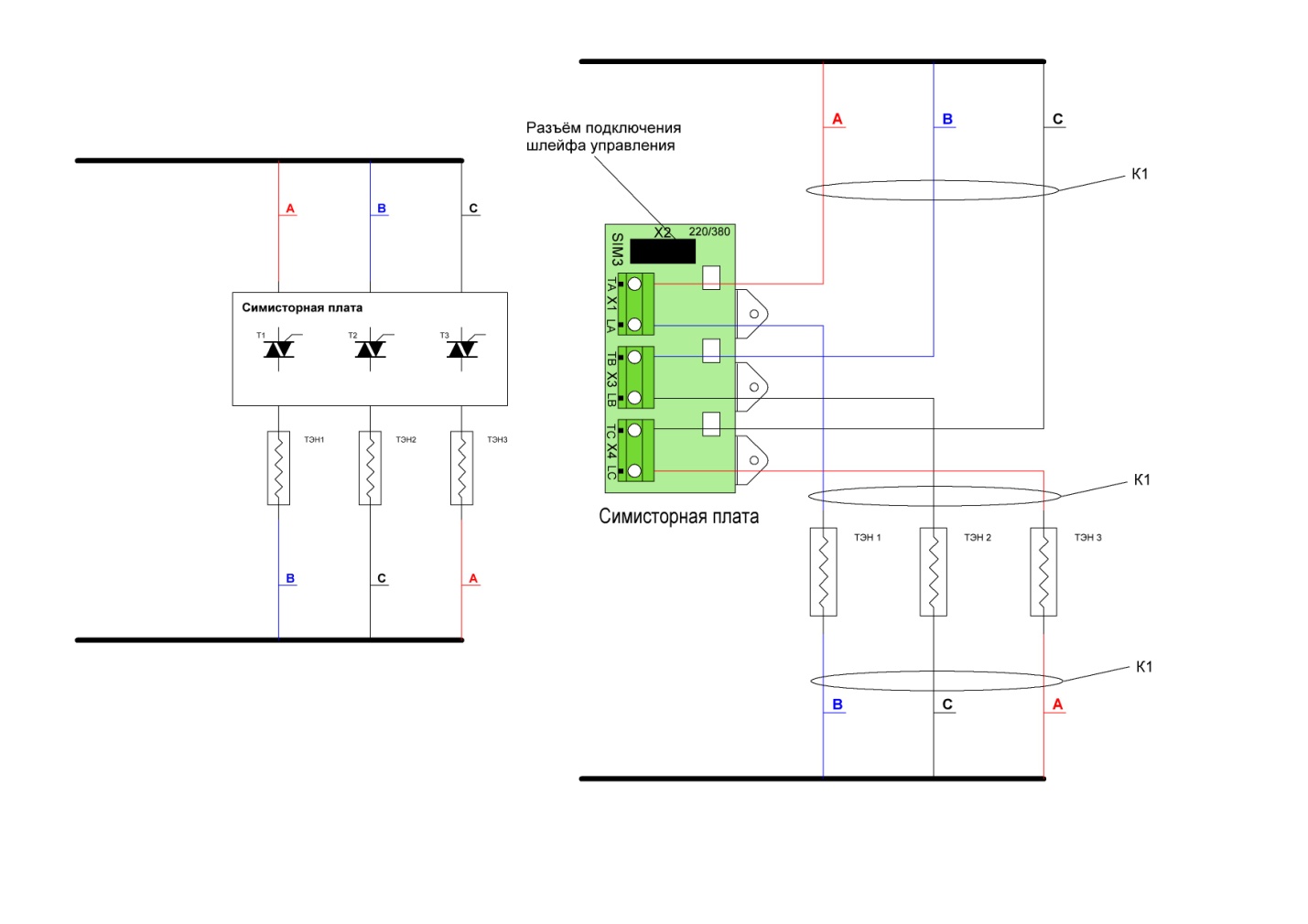 №Напряжение сети  ВКол-воТЭНМощность котла кВтСечение проводов мм2Сечение проводов мм2Сечение проводов мм2Сечение проводов мм2Сечение проводов мм2Сечение проводов мм2№Напряжение сети  ВКол-воТЭНМощность котла кВтВК1К1аК2К3К41220234440.75 мм2х0.4 ммШлейфFRC-101220244440.75 мм2х0.4 ммШлейфFRC-101220256640.75 мм2х0.4 ммШлейфFRC-101220266640.75 мм2х0.4 ммШлейфFRC-10238037.54440.75 мм2х0.4 ммШлейфFRC-102380394440.75 мм2х0.4 ммШлейфFRC-1023803124440.75 мм2х0.4 ммШлейфFRC-1023803154440.75 мм2х0.4 ммШлейфFRC-1023803186640.75 мм2х0.4 ммШлейфFRC-1033806216640.75 мм2х0.4 ммШлейфFRC-1033806246640.75 мм2х0.4 ммШлейфFRC-1033806276640.75 мм2х0.4 ммШлейфFRC-103380636101040.75 мм2х0.4 ммШлейфFRC-104380945101040.75 мм2х0.4 ммШлейфFRC-104380954101040.75 мм2х0.4 ммШлейфFRC-104380970101060.75 мм2х0.4 ммШлейфFRC-104380995161660.75 мм2х0.4 ммШлейфFRC-10Марка проводаМарка проводаМарка проводаМарка проводаПуГВПуГВПуГВПуГВКСПВFRC-10Условноеобозн.кабеляН а з н а ч е н и еВКабель силовой вводной от клеммников подключения до контактора.К1Постоянно подключенные выводы ТЭН , подводящие силовые кабели симисторной платы.К1аКоммутируемые выводы тенов, кабели от симисторной платы к тэнам.К2Все сетевые слаботочные соединения .К3Кабель термодатчика.К4Шлейф управления симисторной платой.